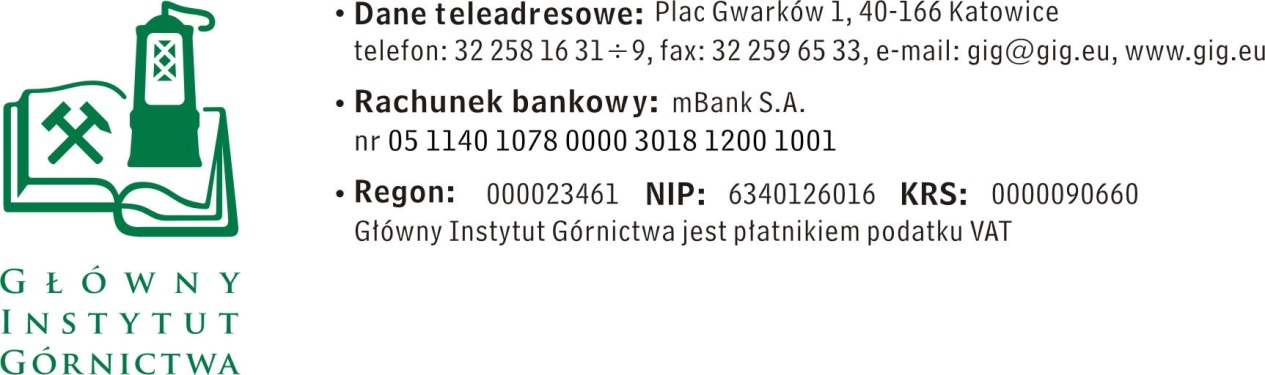 ZAPYTANIE OFERTOWE  z  dnia 06.02.2017 r.na obsługę GIG w zakresie dostawy i korzystania przez pracowników z kart abonamentowych w sferze sportowo-rekreacyjnej i kulturalnej.Informacje ogólneZamawiający: Główny Instytut Górnictwa; Plac Gwarków 1; 40-166 Katowice.Do niniejszego zapytania ofertowego nie stosuje się przepisów ustawy Prawo 
zamówień publicznych z dnia 29 stycznia 2004 r. (Dz.U. z 2015 poz. 2164 z późn. zm.).Opis przedmiotu zamówienia:Przedmiotem zamówienia jest obsługa Głównego Instytutu Górnictwa w zakresie dostawy i korzystania przez pracowników z kart abonamentowych w sferze sportowo-rekreacyjnej i kulturalnej. Wykonawca powinien oferować trzy rodzaje karty sportowych o zróżnicowanej ilości wejść na obiekty sportowe w skali miesiąca,a)	co najmniej 10 wejść w skali miesiąca, maksymalnie raz dziennie. Karta umożliwiająca dostęp do co najmniej 170 obiektów sportowo-rekreacyjnych w odległości nie większej niż 40 km od siedziby Zamawiającego (Katowice, Plac Gwarków 1) b)	1 wejście dziennie na obiekty sportowe. Karta umożliwiająca dostęp do co najmniej 170 obiektów sportowo-rekreacyjnych w odległości nie większej niż 40 km od siedziby Zamawiającego (Katowice, Plac Gwarków 1) c)	możliwość kilkukrotnego korzystania każdego dnia z różnych obiektów sportowych. Karta umożliwiająca dostęp do co najmniej 220 obiektów sportowo-rekreacyjnych w odległości nie większej niż 40 km od siedziby Zamawiającego (Katowice, Plac Gwarków 1)Karty obejmujące aktywność w sferze rekreacyjno-sportowej winny umożliwiać wejście do obiektów bezpłatne lub zniżkę na bilety wstępu.Zamawiający wymaga, aby karty były imienne bądź proponowany system pozwalał na pełną weryfikację tożsamości osoby chcącej skorzystać z obiektu sportowego.Zamawiający nie będzie brał pod uwagę systemów rejestracyjnych oraz kart sportowych, które nie umożliwiają jednoznaczną weryfikację osoby chcącej skorzystać z obiektów sportowych. Karty obejmujące aktywność w sferze kulturalnej winny być voucherem na bilet wstępu (po okazaniu karty lub kuponu otrzymujemy bezpłatny bilet), bez limitu na jeden dzień. Vouchery kupuje Zamawiający zbiorczo 1 raz w miesiącu.W GIG wg stanu na 1.01.2017 r. zatrudnionych jest 530 osób. Obecnie z usług w zakresie dostawy i korzystania przez pracowników z kart abonamentowych w sferze sportowo-rekreacyjnej i kulturalnej korzysta 39 osób w zakresie kart sportowych oraz 2 osoby w zakresie kart kinowych.Zamawiający informuje, że miesięczna opłata za usługę będzie pochodziła ze środków ZFŚS Instytutu oraz indywidualnych poszczególnych pracowników wykupujących kartę. Dofinansowanie jest zależne od wysokości dochodów pracownika i wynosi od 0-40 zł/ miesiąc.Sposób rozliczenie za osoby dodatkowe (osoby towarzyszące, dzieci do 15 roku życia) zostanie ustalony z wybranym WykonawcąWymagania zamawiającego:-	Wykonawca musi posiadać w swojej ofercie zarówno karty sportowo-rekreacyjne jak również obsługujące wydarzenia kulturalne (kino),-	nieograniczona możliwość zmian pakietu lub rezygnacji czasowej z korzystania z programu,-	okres obowiązywania umowy 12 miesięcy, Zamawiający zastrzega sobie możliwość podpisania aneksu przedłużającego okres obowiązywania umowy po cenach wynikających z oferty złożonej w niniejszym postępowaniu.-	karty umożliwiające korzystanie z obiektów rekreacyjno-sportowych muszą być imienne wystawiane na pracownika GIG.-	oprócz karty pracowniczej Wykonawca musi posiadać możliwość wydania kart dodatkowych (dla osoby towarzyszącej, dziecka)Osoba do kontaktów z oferentami:-	mgr. Piotr Hachuła tel. 32 259 26 47, mail: phachula@gig.euIV.	Wymagania dotyczące Wykonawców oraz dokumenty wymagane wraz z ofertą:Wymagany termin ważności oferty: 30 dni od daty składania ofert.Ofertę należy złożyć na załączonym formularzu ofertowym – załącznik nr 1.Warunki udziału w postępowaniu oraz dokumenty które należy dołączyć do oferty:Wykonawca musi wykazać dysponowanie co najmniej:a)	-	170 obiektami rekreacyjno-sportowymi w odległości nie większej niż 40 km od siedziby Zamawiającego (Katowice, Plac Gwarków 1), z usług których pracownicy Zamawiającego będą mogli korzystać w ramach aktywności sportowej, o której mowa w pkt. a) oraz b) Opisu przedmiotu zamówienia;	-	220 obiektami rekreacyjno-sportowymi w odległości nie większej niż 40 km od siedziby Zamawiającego (Katowice, Plac Gwarków 1), z usług których pracownicy Zamawiającego będą mogli korzystać w ramach aktywności sportowej, o której mowa w pkt. c) Opisu przedmiotu zamówienia;-	1 siecią kin oraz 3 kinami niezrzeszonymi lub dwiema sieciami kin  współpracującymi z Wykonawcą  w odległości nie większej niż 40 km od siedziby Zamawiającego, z usług których Zamawiający będzie mógł korzystać w ramach aktywności kinowej.Uwaga:	odległość będzie weryfikowana przy pomocy map Google drogą samochodową.W celu wykazania spełniania przez Wykonawcę warunku, o którym mowa powyżej Wykonawca zobowiązany jest przedłożyć wraz z ofertą: -	wykaz obiektów rekreacyjno-sportowych w odległości nie większej niż 40 km od siedziby Zamawiającego, z których będą mogli korzystać pracownicy Zamawiającego w przypadku aktywności sportowej, o której mowa w pkt. a) oraz b) Opisu przedmiotu zamówienia.- 	wykaz obiektów rekreacyjno-sportowych w odległości nie większej niż 40 km od siedziby Zamawiającego, z których będą mogli korzystać pracownicy Zamawiającego w przypadku aktywności sportowej, o której mowa w pkt. c) Opisu przedmiotu zamówienia.-	wykaz kin w odległości nie większej niż 40 km od siedziby Zamawiającego z których będą mogli korzystać pracownicy Zamawiającego.b)	Pełnomocnictwo do reprezentowania wykonawcy, jeśli nie wynika to z innych dokumentów dołączonych do zapytania ofertowego.V.	Warunki płatnościZapłata wynagrodzenia nastąpi przelewem na rachunek bankowy Wykonawcy, w terminie do 14 dni licząc od daty dostarczenia do Zamawiającego prawidłowo wystawionej faktury VAT.VI.	Kryteria oceny ofert oraz wybór najkorzystniejszej oferty.Zamawiający uzna za najkorzystniejszą i wybierze ofertę, która spełnia wszystkie wymagania określone w opisie przedmiotu zamówienia oraz uzyska największą sumę punktów zgodnie z kryteriami oceny ofert.Należy podać cenę brutto korzystanie z programu aktywności rekreacyjno-sportowej oraz kulturalnej za 1 miesiąc dla 1 osoby. Cena podana przez Wykonawcę nie może ulec podwyższeniu w trakcie realizacji zamówienia.4.	Wybór oferty dokonywany będzie w oparciu o cenę i wagę następujących pozycji:a)	Karta aktywności sportowo-rekreacyjnej-	do 10 wejść/m-c						waga 60%-	1 wejście/dzień						waga 20%-	kilkukrotne korzystanie każdego dnia z różnych obiektów            sportowych							waga 10%b)	Karta aktywności kulturalnej-	cena								waga 10%5.	a1)	Sposób obliczania punktów za kartę umożliwiającą do 10 wejść/m-c - waga 60%            CN---------------------- x 100 x 60% =.............. punktów             COa2)	Sposób obliczania punktów kartę umożliwiającą 1 wejście/dzień - waga 20%            CN---------------------- x 100 x 20% =.............. punktów             COa3)	Sposób obliczania punktów za kartę umożliwiającą wejścia nielimitowane - waga 10%            CN---------------------- x 100 x 10% =.............. punktów             COb)	Sposób obliczania punktów za kartę aktywności kulturalnej - waga 10%            CN---------------------- x 100 x 10% =.............. punktów             COwyjaśnienie:CN - cena oferty najniższejCO - cena oferty analizowanejOstateczna liczba punktów przyznanych Wykonawcy będzie suma punktów za poszczególne pakiety. 6.	Wyliczenie punktów zostanie dokonane z dokładnością do dwóch miejsc po przecinku, zgodnie z matematycznymi zasadami zaokrąglania.VII.	Miejsce i termin składania ofertOfertę według załączonego wzoru należy złożyć do dnia 13.02.2017 r. do godz. 12.00. Ofertę można złożyć drogą elektroniczną lub w siedzibie Zamawiającego:Główny Instytut GórnictwaPlac Gwarków 140-166 KatowiceBudynek B, pokój 9afax: 32 25 85 997e-mail: phachula@gig.euZamawiający zastrzega sobie prawo do unieważnienia zapytania ofertowego w każdej chwili, bez podania przyczyny.Zamawiający informuje, iż ocenie podlegać będą tylko te oferty, które wpłyną do Zamawiającego w okresie od dnia wszczęcia niniejszego rozeznania rynku do dnia, w którym upłynie termin składania ofert.VIII.	Termin wykonania zamówienia:Od 01.03.2017 r. do 28.02.2018 r.IX.	Załączniki:Formularz oferty.ZAPRASZAMY DO SKŁADANIA OFERTZałącznik nr 1 do Zapytania ofertowego.__________________pieczęć firmowa WykonawcyNazwa / Imię i nazwisko Wykonawcy:__________________________________________________________________________________________Adres: _______________________________Nr tel.: _______________________________ Adres e-mail: _________________________OFERTAz dnia ____________Niniejszym oferujemy następujące ceny za korzystanie z programu aktywności rekreacyjno-sportowej oraz kulturalnej za 1 miesiąc dla 1 osoby, zgodnie z warunkami zawartymi w Zapytaniu ofertowym:a)	Karta aktywności sportowo-rekreacyjnej-	do 10 wejść/m-c	.….….…..zł netto + …% VAT …………. zł = ………….………. zł. brutto-	1 wejście/dzień.…..……..zł netto + …% VAT …………. zł = ……….…………. zł. brutto-	kilkukrotne korzystanie każdego dnia z różnych obiektów sportowych.…..……..zł netto + …% VAT …………. zł = ……….…………. zł. bruttob)	Karta aktywności kulturalnej (należy podać cenę za jeden bilet).…..……..zł netto + …% VAT …………. zł = ………….………. zł. brutto2.	Oświadczenie Wykonawcy:2.1	Oświadczam, że cena brutto obejmuje wszystkie koszty realizacji przedmiotu 
zamówienia.2.2	Oświadczam, że spełniam wszystkie wymagania zawarte w Zapytaniu ofertowym.2.3	Oświadczam, że uzyskałem od Zamawiającego wszelkie informacje niezbędne do rzetelnego sporządzenia niniejszej oferty.2.4	Oświadczam, że uznaję się za związanego treścią złożonej oferty, przez okres 30 dni od daty jej złożenia.2.5	Oświadczam, że znane mi są zasady wyboru Wykonawcy i nie wnoszę do nich 
zastrzeżeń.3.	Załączniki wymagane do oferty:-	wykaz obiektów rekreacyjno-sportowych w odległości do 40 km od siedziby Zamawiającego z usług których będą mogli korzystać pracownicy Zamawiającego w ramach aktywności sportowej,-	wykaz placówek kulturalnych (kina) w odległości do 40 km od siedziby Zamawiającego z których będą mogli korzystać pracownicy Zamawiającego w ramach aktywności kulturalnej._____________________________					____________________________(miejscowość, data)							(podpis)